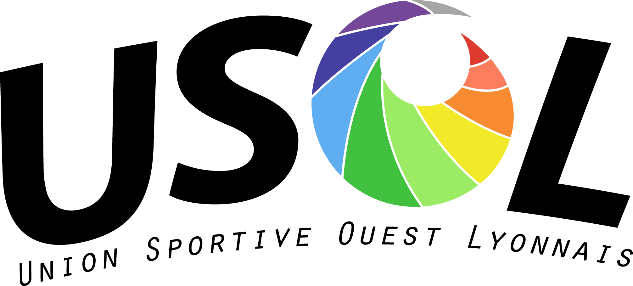 Attestation Questionnaire de santé QS-Sport CerfaA remettre à la sectionJe soussigné M/Mme  .........................................................................Atteste avoir renseigné le questionnaire de santé QS-SPORT Cerfa N°15699*01 et avoir répondu PAR LA NEGATIVE à l’ensemble des rubriques.Date et signature du sportif.Pour les mineurs :Je soussigné M/Mme ................................., en ma qualité de représentant légal de .......................................atteste qu’il/elle a renseigné le questionnaire de santé QS-SPORT Cerfa N°15699*01 et a répondu PAR LA NEGATIVE à l’ensemble des rubriques.Date et signature du représentant légal.